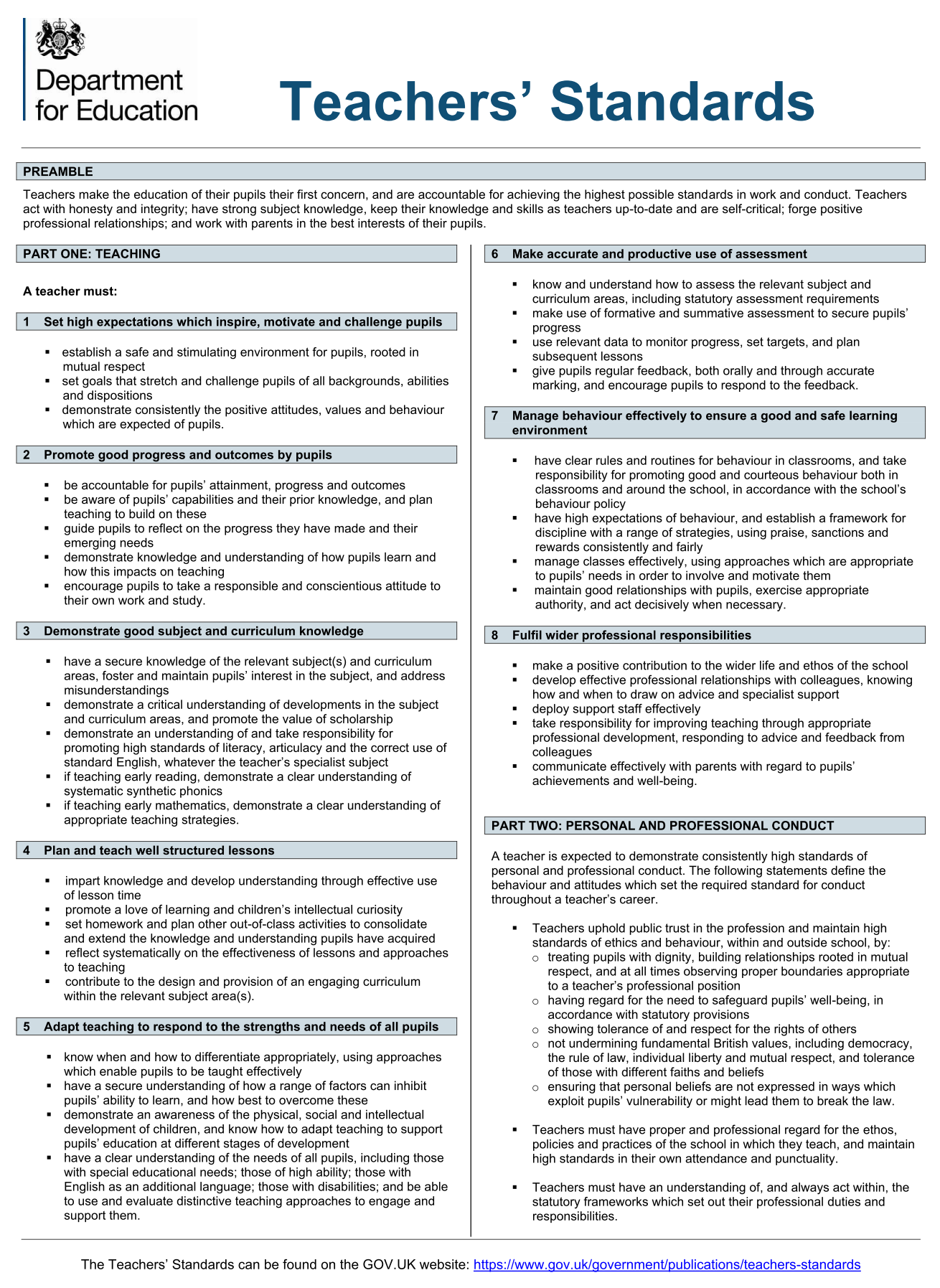 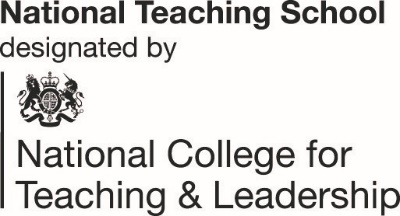 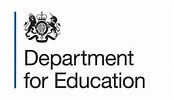 Please send a copy to your chosen Appropriate Body: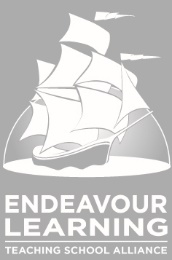 Endeavour Learning TSATarleton AcademyHesketh LaneTarletonPR4 6AQPlease return to: pdo@endeavourlearning.org Please send a copy to your chosen Appropriate Body:Endeavour Learning TSATarleton AcademyHesketh LaneTarletonPR4 6AQPlease return to: pdo@endeavourlearning.org Please send a copy to your chosen Appropriate Body:Endeavour Learning TSATarleton AcademyHesketh LaneTarletonPR4 6AQPlease return to: pdo@endeavourlearning.org Please send a copy to your chosen Appropriate Body:Endeavour Learning TSATarleton AcademyHesketh LaneTarletonPR4 6AQPlease return to: pdo@endeavourlearning.org Please send a copy to your chosen Appropriate Body:Endeavour Learning TSATarleton AcademyHesketh LaneTarletonPR4 6AQPlease return to: pdo@endeavourlearning.org Please send a copy to your chosen Appropriate Body:Endeavour Learning TSATarleton AcademyHesketh LaneTarletonPR4 6AQPlease return to: pdo@endeavourlearning.org Please send a copy to your chosen Appropriate Body:Endeavour Learning TSATarleton AcademyHesketh LaneTarletonPR4 6AQPlease return to: pdo@endeavourlearning.org Please send a copy to your chosen Appropriate Body:Endeavour Learning TSATarleton AcademyHesketh LaneTarletonPR4 6AQPlease return to: pdo@endeavourlearning.org Please send a copy to your chosen Appropriate Body:Endeavour Learning TSATarleton AcademyHesketh LaneTarletonPR4 6AQPlease return to: pdo@endeavourlearning.org Please send a copy to your chosen Appropriate Body:Endeavour Learning TSATarleton AcademyHesketh LaneTarletonPR4 6AQPlease return to: pdo@endeavourlearning.org Please send a copy to your chosen Appropriate Body:Endeavour Learning TSATarleton AcademyHesketh LaneTarletonPR4 6AQPlease return to: pdo@endeavourlearning.org Please send a copy to your chosen Appropriate Body:Endeavour Learning TSATarleton AcademyHesketh LaneTarletonPR4 6AQPlease return to: pdo@endeavourlearning.org NQT induction : final assessment and recommendationNQT induction : final assessment and recommendationNQT induction : final assessment and recommendationNQT induction : final assessment and recommendationNQT induction : final assessment and recommendationNQT induction : final assessment and recommendationNQT induction : final assessment and recommendationNQT induction : final assessment and recommendationNQT induction : final assessment and recommendationNQT induction : final assessment and recommendationNQT induction : final assessment and recommendationNQT induction : final assessment and recommendationInstructions for completionWhere tick boxes appear please insert “X”.The head teacher/principal should retain a copy and send a copy of this completed form to the appropriate body within 10 working days of the NQT completing the assessment period.The original copy should be retained by the NQT.Hard copies will be required at certain stages of assessment, particularly for signature, unless they are submitted on-line with the necessary authentication in place of signatures.Full guidance on statutory induction can be found at https://www.gov.uk/government/publications/induction-for-newly-qualified-teachers-nqts Instructions for completionWhere tick boxes appear please insert “X”.The head teacher/principal should retain a copy and send a copy of this completed form to the appropriate body within 10 working days of the NQT completing the assessment period.The original copy should be retained by the NQT.Hard copies will be required at certain stages of assessment, particularly for signature, unless they are submitted on-line with the necessary authentication in place of signatures.Full guidance on statutory induction can be found at https://www.gov.uk/government/publications/induction-for-newly-qualified-teachers-nqts Instructions for completionWhere tick boxes appear please insert “X”.The head teacher/principal should retain a copy and send a copy of this completed form to the appropriate body within 10 working days of the NQT completing the assessment period.The original copy should be retained by the NQT.Hard copies will be required at certain stages of assessment, particularly for signature, unless they are submitted on-line with the necessary authentication in place of signatures.Full guidance on statutory induction can be found at https://www.gov.uk/government/publications/induction-for-newly-qualified-teachers-nqts Instructions for completionWhere tick boxes appear please insert “X”.The head teacher/principal should retain a copy and send a copy of this completed form to the appropriate body within 10 working days of the NQT completing the assessment period.The original copy should be retained by the NQT.Hard copies will be required at certain stages of assessment, particularly for signature, unless they are submitted on-line with the necessary authentication in place of signatures.Full guidance on statutory induction can be found at https://www.gov.uk/government/publications/induction-for-newly-qualified-teachers-nqts Instructions for completionWhere tick boxes appear please insert “X”.The head teacher/principal should retain a copy and send a copy of this completed form to the appropriate body within 10 working days of the NQT completing the assessment period.The original copy should be retained by the NQT.Hard copies will be required at certain stages of assessment, particularly for signature, unless they are submitted on-line with the necessary authentication in place of signatures.Full guidance on statutory induction can be found at https://www.gov.uk/government/publications/induction-for-newly-qualified-teachers-nqts Instructions for completionWhere tick boxes appear please insert “X”.The head teacher/principal should retain a copy and send a copy of this completed form to the appropriate body within 10 working days of the NQT completing the assessment period.The original copy should be retained by the NQT.Hard copies will be required at certain stages of assessment, particularly for signature, unless they are submitted on-line with the necessary authentication in place of signatures.Full guidance on statutory induction can be found at https://www.gov.uk/government/publications/induction-for-newly-qualified-teachers-nqts Instructions for completionWhere tick boxes appear please insert “X”.The head teacher/principal should retain a copy and send a copy of this completed form to the appropriate body within 10 working days of the NQT completing the assessment period.The original copy should be retained by the NQT.Hard copies will be required at certain stages of assessment, particularly for signature, unless they are submitted on-line with the necessary authentication in place of signatures.Full guidance on statutory induction can be found at https://www.gov.uk/government/publications/induction-for-newly-qualified-teachers-nqts Instructions for completionWhere tick boxes appear please insert “X”.The head teacher/principal should retain a copy and send a copy of this completed form to the appropriate body within 10 working days of the NQT completing the assessment period.The original copy should be retained by the NQT.Hard copies will be required at certain stages of assessment, particularly for signature, unless they are submitted on-line with the necessary authentication in place of signatures.Full guidance on statutory induction can be found at https://www.gov.uk/government/publications/induction-for-newly-qualified-teachers-nqts Instructions for completionWhere tick boxes appear please insert “X”.The head teacher/principal should retain a copy and send a copy of this completed form to the appropriate body within 10 working days of the NQT completing the assessment period.The original copy should be retained by the NQT.Hard copies will be required at certain stages of assessment, particularly for signature, unless they are submitted on-line with the necessary authentication in place of signatures.Full guidance on statutory induction can be found at https://www.gov.uk/government/publications/induction-for-newly-qualified-teachers-nqts Instructions for completionWhere tick boxes appear please insert “X”.The head teacher/principal should retain a copy and send a copy of this completed form to the appropriate body within 10 working days of the NQT completing the assessment period.The original copy should be retained by the NQT.Hard copies will be required at certain stages of assessment, particularly for signature, unless they are submitted on-line with the necessary authentication in place of signatures.Full guidance on statutory induction can be found at https://www.gov.uk/government/publications/induction-for-newly-qualified-teachers-nqts Instructions for completionWhere tick boxes appear please insert “X”.The head teacher/principal should retain a copy and send a copy of this completed form to the appropriate body within 10 working days of the NQT completing the assessment period.The original copy should be retained by the NQT.Hard copies will be required at certain stages of assessment, particularly for signature, unless they are submitted on-line with the necessary authentication in place of signatures.Full guidance on statutory induction can be found at https://www.gov.uk/government/publications/induction-for-newly-qualified-teachers-nqts Instructions for completionWhere tick boxes appear please insert “X”.The head teacher/principal should retain a copy and send a copy of this completed form to the appropriate body within 10 working days of the NQT completing the assessment period.The original copy should be retained by the NQT.Hard copies will be required at certain stages of assessment, particularly for signature, unless they are submitted on-line with the necessary authentication in place of signatures.Full guidance on statutory induction can be found at https://www.gov.uk/government/publications/induction-for-newly-qualified-teachers-nqts NQT’s personal details:NQT’s personal details:NQT’s personal details:NQT’s personal details:NQT’s personal details:NQT’s personal details:NQT’s personal details:NQT’s personal details:NQT’s personal details:NQT’s personal details:NQT’s personal details:NQT’s personal details:Full name Full name Full name Full name Full name Full name Full name Former name(s) (where applicable)Former name(s) (where applicable)Former name(s) (where applicable)Former name(s) (where applicable)Former name(s) (where applicable)Date of birthDfE/teacher reference numberDfE/teacher reference numberDfE/teacher reference numberDfE/teacher reference numberDfE/teacher reference numberDfE/teacher reference numberNational insurance numberNational insurance numberNational insurance numberNational insurance numberNational insurance number/Name of institution (e.g. school or college)Name of institution (e.g. school or college)Name of institution (e.g. school or college)Name of institution (e.g. school or college)Name of institution (e.g. school or college)Name of institution (e.g. school or college)Name of institution (e.g. school or college)Name of institution (e.g. school or college)Name of institution (e.g. school or college)DfE institution number (if applicable)DfE institution number (if applicable)DfE institution number (if applicable)/Appropriate body receiving this reportAppropriate body receiving this reportAppropriate body receiving this reportAppropriate body receiving this reportAppropriate body receiving this reportEndeavour Learning TSA (Tarleton Academy)Endeavour Learning TSA (Tarleton Academy)Endeavour Learning TSA (Tarleton Academy)Endeavour Learning TSA (Tarleton Academy)Endeavour Learning TSA (Tarleton Academy)Endeavour Learning TSA (Tarleton Academy)Endeavour Learning TSA (Tarleton Academy)Date of award of QTS:Date of award of QTS:Recommendation:Recommendation:Recommendation:Recommendation:Recommendation:Recommendation:Recommendation:Recommendation:The teacher named below has performed satisfactorily against  the Teachers’ Standards for the  completion of inductionThe teacher named below has performed satisfactorily against  the Teachers’ Standards for the  completion of inductionThe teacher named below has performed satisfactorily against  the Teachers’ Standards for the  completion of inductionThe teacher named below has performed satisfactorily against  the Teachers’ Standards for the  completion of inductionThe teacher named below has performed satisfactorily against  the Teachers’ Standards for the  completion of inductionThe teacher named below has performed satisfactorily against  the Teachers’ Standards for the  completion of inductionThe teacher named below has performed satisfactorily against  the Teachers’ Standards for the  completion of inductionThe teacher named below has not performed satisfactorily against  the Teachers’ Standards for the completion of inductionThe teacher named below has not performed satisfactorily against  the Teachers’ Standards for the completion of inductionThe teacher named below has not performed satisfactorily against  the Teachers’ Standards for the completion of inductionThe teacher named below has not performed satisfactorily against  the Teachers’ Standards for the completion of inductionThe teacher named below has not performed satisfactorily against  the Teachers’ Standards for the completion of inductionThe teacher named below has not performed satisfactorily against  the Teachers’ Standards for the completion of inductionThe teacher named below has not performed satisfactorily against  the Teachers’ Standards for the completion of inductionThe teacher named below should have their induction period extended (give brief details of proposed period of extension and reasons)The teacher named below should have their induction period extended (give brief details of proposed period of extension and reasons)The teacher named below should have their induction period extended (give brief details of proposed period of extension and reasons)The teacher named below should have their induction period extended (give brief details of proposed period of extension and reasons)The teacher named below should have their induction period extended (give brief details of proposed period of extension and reasons)The teacher named below should have their induction period extended (give brief details of proposed period of extension and reasons)The teacher named below should have their induction period extended (give brief details of proposed period of extension and reasons)Date of start of final assessment period:Date of start of final assessment period:Date of start of final assessment period:Date of start of final assessment period:Date of start of final assessment period:Date of start of final assessment period:Date of end of final assessment period:Date of end of final assessment period:Date of end of final assessment period:Date of end of final assessment period:Date of end of final assessment period:Date of end of final assessment period:Number of FULL days that can count towards induction during this assessment period: (a single period of induction is approx. 65 days FTE, or one full term)Number of FULL days that can count towards induction during this assessment period: (a single period of induction is approx. 65 days FTE, or one full term)Number of FULL days that can count towards induction during this assessment period: (a single period of induction is approx. 65 days FTE, or one full term)Number of FULL days that can count towards induction during this assessment period: (a single period of induction is approx. 65 days FTE, or one full term)Number of FULL days that can count towards induction during this assessment period: (a single period of induction is approx. 65 days FTE, or one full term)Number of FULL days that can count towards induction during this assessment period: (a single period of induction is approx. 65 days FTE, or one full term)Number of FULL days that can count towards induction during this assessment period: (a single period of induction is approx. 65 days FTE, or one full term)Number of FULL days that can count towards induction during this assessment period: (a single period of induction is approx. 65 days FTE, or one full term)Number of FULL days that can count towards induction during this assessment period: (a single period of induction is approx. 65 days FTE, or one full term)Number of FULL days that can count towards induction during this assessment period: (a single period of induction is approx. 65 days FTE, or one full term)Number of FULL days that can count towards induction during this assessment period: (a single period of induction is approx. 65 days FTE, or one full term)Number of FULL days that can count towards induction during this assessment period: (a single period of induction is approx. 65 days FTE, or one full term)Does the NQT work:Does the NQT work:Full timePart time  - indicate proportion of FTE:       Part time  - indicate proportion of FTE:       Part time  - indicate proportion of FTE:       Number of days of absence during this assessment periodNumber of days of absence during this assessment periodNumber of days of absence during this assessment periodNumber of days of absence during this assessment periodNumber of days of absence during this assessment periodNumber of days of absence during this assessment periodConfirmation of induction:Confirmation of induction: I confirm that the NQT has received a personalised programme of support and monitoring throughout the period specified above in line with statutory guidance  Include the number of days reduction to the induction period to be served by the NQT where this has been agreed with the appropriate body as outlined in paragraph 3.5 of the statutory induction guidance at http://www.education.gov.uk/schools/leadership/deployingstaff/b0066959/induction-newly-qualified-teachers). If a reduction to the NQT’s induction period has been given to reflect previous teaching experience, as outlined in paragraphs 3.2 - 3.4 of the statutory guidance, please give details here:If a reduction to the NQT’s induction period has been given to reflect previous teaching experience, as outlined in paragraphs 3.2 - 3.4 of the statutory guidance, please give details here:Assessment of progress against the Teachers’ Standards:The head teacher/principal or induction tutor should record, in the boxes set out on the following pages, brief details of the NQT’s progress against the Teachers’ Standards including:strengthsareas requiring further development, even where progress is satisfactory (for example aspects of the Teachers’ Standards which the NQT has yet to meet); and areas of concernevidence used to inform the judgementstargets for the next period of assessmentThe boxes will expand as you type; however, if you wish to handwrite the report, you may continue on a separate sheet.Comments must be in the context of and make reference to each of the specific Teachers’ Standards, which are set out in full detail on the final page of the form.S1. Set high expectations which inspire, motivate and challenge pupilsS2. Promote good progress and outcomes by pupilsS3. Demonstrate good subject and curriculum knowledgeS4. Plan and teach well structured lessonsS5. Adapt teaching to respond to the strengths and needs of all pupilsS6. Make accurate and productive use of assessmentS7. Manage behaviour effectively to ensure a good and safe learning environmentS8. Fulfil wider professional responsibilitiesPart Two: Personal and Professional ConductTargets (for period following completion of induction)Comments by the NQT:Comments by the NQT:Comments by the NQT:Comments by the NQT:Comments by the NQT:Comments by the NQT:Comments by the NQT:Comments by the NQT:The NQT should record their comments or observations on their induction to date.Please reflect on your time throughout your entire induction period and consider whether:you feel that this report reflects the discussions that you have had with your induction tutor and/or head teacher/principal during this assessment period; and, you received your full range of entitlements in accordance with regulations and guidance (http://www.education.gov.uk/schools/leadership/deployingstaff/b0066959/induction-newly-qualified-teachers) there are areas where you feel you require further development/support/guidance when looking towards the next stage in your career? Please indicate these are part of your comments in the box below. The NQT should record their comments or observations on their induction to date.Please reflect on your time throughout your entire induction period and consider whether:you feel that this report reflects the discussions that you have had with your induction tutor and/or head teacher/principal during this assessment period; and, you received your full range of entitlements in accordance with regulations and guidance (http://www.education.gov.uk/schools/leadership/deployingstaff/b0066959/induction-newly-qualified-teachers) there are areas where you feel you require further development/support/guidance when looking towards the next stage in your career? Please indicate these are part of your comments in the box below. The NQT should record their comments or observations on their induction to date.Please reflect on your time throughout your entire induction period and consider whether:you feel that this report reflects the discussions that you have had with your induction tutor and/or head teacher/principal during this assessment period; and, you received your full range of entitlements in accordance with regulations and guidance (http://www.education.gov.uk/schools/leadership/deployingstaff/b0066959/induction-newly-qualified-teachers) there are areas where you feel you require further development/support/guidance when looking towards the next stage in your career? Please indicate these are part of your comments in the box below. The NQT should record their comments or observations on their induction to date.Please reflect on your time throughout your entire induction period and consider whether:you feel that this report reflects the discussions that you have had with your induction tutor and/or head teacher/principal during this assessment period; and, you received your full range of entitlements in accordance with regulations and guidance (http://www.education.gov.uk/schools/leadership/deployingstaff/b0066959/induction-newly-qualified-teachers) there are areas where you feel you require further development/support/guidance when looking towards the next stage in your career? Please indicate these are part of your comments in the box below. The NQT should record their comments or observations on their induction to date.Please reflect on your time throughout your entire induction period and consider whether:you feel that this report reflects the discussions that you have had with your induction tutor and/or head teacher/principal during this assessment period; and, you received your full range of entitlements in accordance with regulations and guidance (http://www.education.gov.uk/schools/leadership/deployingstaff/b0066959/induction-newly-qualified-teachers) there are areas where you feel you require further development/support/guidance when looking towards the next stage in your career? Please indicate these are part of your comments in the box below. The NQT should record their comments or observations on their induction to date.Please reflect on your time throughout your entire induction period and consider whether:you feel that this report reflects the discussions that you have had with your induction tutor and/or head teacher/principal during this assessment period; and, you received your full range of entitlements in accordance with regulations and guidance (http://www.education.gov.uk/schools/leadership/deployingstaff/b0066959/induction-newly-qualified-teachers) there are areas where you feel you require further development/support/guidance when looking towards the next stage in your career? Please indicate these are part of your comments in the box below. The NQT should record their comments or observations on their induction to date.Please reflect on your time throughout your entire induction period and consider whether:you feel that this report reflects the discussions that you have had with your induction tutor and/or head teacher/principal during this assessment period; and, you received your full range of entitlements in accordance with regulations and guidance (http://www.education.gov.uk/schools/leadership/deployingstaff/b0066959/induction-newly-qualified-teachers) there are areas where you feel you require further development/support/guidance when looking towards the next stage in your career? Please indicate these are part of your comments in the box below. The NQT should record their comments or observations on their induction to date.Please reflect on your time throughout your entire induction period and consider whether:you feel that this report reflects the discussions that you have had with your induction tutor and/or head teacher/principal during this assessment period; and, you received your full range of entitlements in accordance with regulations and guidance (http://www.education.gov.uk/schools/leadership/deployingstaff/b0066959/induction-newly-qualified-teachers) there are areas where you feel you require further development/support/guidance when looking towards the next stage in your career? Please indicate these are part of your comments in the box below. I have discussed this report with the induction tutor and/or head teacher:I have discussed this report with the induction tutor and/or head teacher:I have discussed this report with the induction tutor and/or head teacher:YesYesNoI have the following comments to make:I have the following comments to make:I have the following comments to make:I have the following comments to make:I have the following comments to make:I have the following comments to make:I have the following comments to make:I have the following comments to make:This form should be signed below, unless it is being sent electronically in which case it must be sent from the Head Teacher’s mailbox and copied to the NQT and induction tutor.This form should be signed below, unless it is being sent electronically in which case it must be sent from the Head Teacher’s mailbox and copied to the NQT and induction tutor.This form should be signed below, unless it is being sent electronically in which case it must be sent from the Head Teacher’s mailbox and copied to the NQT and induction tutor.This form should be signed below, unless it is being sent electronically in which case it must be sent from the Head Teacher’s mailbox and copied to the NQT and induction tutor.This form should be signed below, unless it is being sent electronically in which case it must be sent from the Head Teacher’s mailbox and copied to the NQT and induction tutor.This form should be signed below, unless it is being sent electronically in which case it must be sent from the Head Teacher’s mailbox and copied to the NQT and induction tutor.This form should be signed below, unless it is being sent electronically in which case it must be sent from the Head Teacher’s mailbox and copied to the NQT and induction tutor.This form should be signed below, unless it is being sent electronically in which case it must be sent from the Head Teacher’s mailbox and copied to the NQT and induction tutor.Signed: Head Teacher Signed: Head Teacher DateDateDateDateDateDateFull name (CAPITALS)Full name (CAPITALS)Full name (CAPITALS)Full name (CAPITALS)Full name (CAPITALS)Full name (CAPITALS)Full name (CAPITALS)Full name (CAPITALS)Signed: NQTSigned: NQTDateDateDateDateDateDateFull name (CAPITALS)Full name (CAPITALS)Full name (CAPITALS)Full name (CAPITALS)Full name (CAPITALS)Full name (CAPITALS)Full name (CAPITALS)Full name (CAPITALS)Signed: Induction tutor (if different from head teacher/principal)Signed: Induction tutor (if different from head teacher/principal)DateDateDateDateDateDateFull name (CAPITALS)Full name (CAPITALS)Full name (CAPITALS)Full name (CAPITALS)Full name (CAPITALS)Full name (CAPITALS)Full name (CAPITALS)Full name (CAPITALS)